ORDEN DESFILE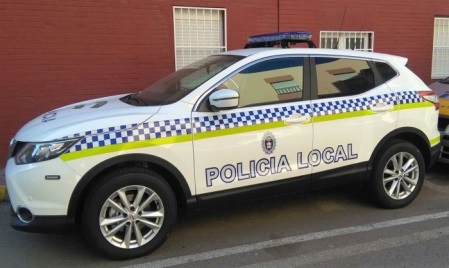                             EN PUERTA DE LA FARMACIA APROX.1.-INFANTIL: LAS DIAVLAS2.-INFANTIL: LAS SALAMANDRAS3.-INFANTIL: AQUELARRE COLORIDO4.-INFANTIL: L@S VIEJ@S DEL VISILLO5.-INFANTIL: 101 DÁLMATA6.-INFANTIL: UNIVERSO DE COLORES7.-INFANTIL: LOS ROCKIES8.- ADULTO: CATRINA9.- ADULTO: REYES Y REINA DE CORAZONES 10.-ADULTO: FUERZAS ARMADAS11.-ADULTO: HABIA UNA VEZ…12.- ADULTO: MUJU: ESPÍRITU DE LA CREATIVIDAD13.- ADULTO: TRIBU14.- ADULTO: HAREN VENTERO15.- ADULTO: GUARDIANES DE ATENAS16.- ADULTO: TRIBLUE WHITE17.- ADULTO: FORMULA 118.- ADULTO: PUEBLOS DEL MUNDO: “MACHUPICHU”19.- ADULTO: HERMANITAS DE LA CARIDAD” PASTAS A EURO”20.- ADULTO: ICELAND21.- ADULTO: MAI THAI22.- ADULTO: FANTASIA INCA